О проведении отбора получателей субсидии на развитие пищевой и перерабатывающей промышленности в 2022 годуВ соответствии с постановлением и.о. главы муниципального образования «Ленский район» от «12» октября 2021 года № 01-03-630/1 «Об утверждении Порядка предоставления субсидии из бюджета муниципального образования «Ленский район» Республики Саха (Якутия) на развитие пищевой и перерабатывающей промышленности» приказываю:Объявить отбор получателей субсидии на развитие пищевой и перерабатывающей промышленности из бюджета муниципального образования «Ленский район» Республики Саха (Якутия) на финансовое обеспечение (возмещение) части затрат на приобретение и (или) доставку спецтехники и (или) технологического оборудования для пищевой и перерабатывающей промышленности и (или) затрат, связанных с запуском (лицензирование, монтаж, пуско-наладочные работы и т.д.) технологического оборудования для пищевой и перерабатывающей промышленности;Установить сроки приема документов с 18 марта 2022 года по 16 апреля 2022 года включительно.Утвердить объявление об отборе получателей субсидии на финансовое обеспечение (возмещение) части затрат на приобретение и (или) доставку спецтехники и (или) технологического оборудования для пищевой и перерабатывающей промышленности и (или) затрат, связанных с запуском (лицензирование, монтаж, пуско-наладочные работы и т.д.) технологического оборудования для пищевой и перерабатывающей промышленности, согласно приложению № 1 к настоящему приказу;Опубликовать настоящий приказ на официальном сайте муниципального образования «Ленский район» во вкладке «Сельское хозяйство». Ведущему экономисту МКУ «Ленское управление сельского хозяйства»: организовать прием заявок и документов на участие в отборе получателей субсидии в сроки, указанные в пункте 2 настоящего приказа;подготовить материалы поданных заявок для рассмотрения Комиссией по отбору получателей субсидии;предоставить в администрацию муниципального образования «Ленский район» протокол комиссии по отбору получателей субсидии для размещения на официальном сайте муниципальное образование «Ленский район» во вкладке «Сельское хозяйство».Контроль исполнения данного приказа оставляю за собой.И.о. руководителя	   		                                                И.К. ЗахаровЗаявкана участие в отборе на получение субсидии в 20___ годуЯ, ________________________________________________________ (Ф.И.О.)руководитель_____________________________________________________(наименование организации, ИП, КФХ)прошу включить мое предприятие (хозяйство) в перечень претендентов получателей субсидии на __________________________________________________________________________(наименование субсидии)Предоставляю следующие сведения:Наименование организации (Индивидуального предпринимателя):__________________________________________________________________Сведения об организационно-правовой форме: _______________________________________________________________________________________Сведения о месте нахождения, почтовый адрес _________________________________________________________________________________________4. ИНН: __________________________________________________________5. Номер контактного телефона: _____________________________________Настоящим гарантирую достоверность представленной предоставленной информации в настоящей заявке, а также всех приложенных к настоящей заявке документов.Я, в соответствии с пунктом 4 статьи 9 Федерального закона от 27.07.2006 № 152-ФЗ «О персональных данных», зарегистрирован по адресу:____________________________________________________________, документ, удостоверяющий личность: _____________, серия___________ №______________, выдан ___________________________________________ «____»______________ ______г. в целях проверки МКУ «Ленское управление сельского хозяйства» (далее – Уполномоченная организация) персональных данных, содержащихся в документах, представленных для участия в отборе получателей субсидии даю согласие Уполномоченной организации, находящемуся по адресу: Республика Саха (Якутия), г. Ленск, ул. Победы 10 «А» на обработку (включая сбор, систематизацию, накопление, хранение, уточнение (обновление, изменение), использование, распространение (в том числе передачу в конкурсную Комиссию и публикацию, обезличивание, блокирование, уничтожение) моих документов, представленных для участия в отборе получателей субсидии. Я, ________________________________________________________ (Ф.И.О.)руководитель_____________________________________________________(наименование организации, ИП, КФХ)проинформирован, что бухгалтерские документы о финансовом состоянии __________________________________________________________________(наименование организации, ИП, КФХ)и составе имущества, выписка и единого государственного реестра юридических лиц (единого государственного реестра индивидуальных предпринимателей), учредительные документы, локальные нормативные акты, содержащие нормы трудового права, в том числе внутренние приказы, а также заключенные договоры публикации не подлежат.	Настоящее согласие действует со дня его подписания до дня отзыва в письменной форме. Отзыв осуществляется путем подачи соответствующего заявления в Уполномоченную организацию. В случае предоставления субсидий, отзыв согласия не может быть осуществлен до истечения 3 лет со дня предоставления субсидии.Гарантирую достижение следующих показателей по состоянию на 01.01.20___ года:Прилагаю следующие документы:1.___________________________________________________________2.___________________________________________________________3.___________________________________________________________4.___________________________________________________________5. ___________________________________________________________6. ___________________________________________________________Руководитель организации (ИП, КФХ, ЛПХ)    	  _____________/____________________/                                    			 (подпись)                    (Ф.И.О.)Главный бухгалтер           	              _____________/____________________/                                                         (подпись)                    (Ф.И.О.)«____»______________20__г. (дата предоставления)М.П.СПРАВКАо неполучении государственной поддержки на те же целиНастоящей справкой подтверждаю, что (я), __________________________________________________________________(наименование организации, ИП, КФХ)не являюсь получателем денежных средств из бюджета муниципального образования «Ленский район» на основании иных нормативных правовых актов на цели финансового обеспечения части затрат на __________________________________________________________________.	Руководитель организации (ИП, КФХ, ЛПХ)    	  _____________/____________________/                                    			 (подпись)                    (Ф.И.О.)Главный бухгалтер           	              _____________/____________________/                                                         (подпись)                    (Ф.И.О.)«____»______________20__г. (дата предоставления)М.П.Справка об отсутствии просроченной задолженности по субсидиям, бюджетным инвестициям и иным средствам, предоставленным из районного бюджета в соответствиис муниципальными правовыми актамиНастоящей справкой подтверждаю, что у (меня)__________________________________________________________________(наименование организации, ИП, КФХ)отсутствует просроченная задолженность по субсидиям, бюджетным инвестициям и иным средствам, предоставленным из районного бюджета в соответствии с муниципальными правовыми актами МО «Ленский район» РС (Я).Руководитель организации (ИП, КФХ, ЛПХ)    	  _____________/____________________/                                    			 (подпись)                    (Ф.И.О.)Главный бухгалтер           	              _____________/____________________/                                                         (подпись)                    (Ф.И.О.)«____»______________20__г. (дата предоставления)М.П.Справка об отсутствии процессов реорганизации, ликвидации, банкротства получателя субсидииНастоящей справкой подтверждаю, что у __________________________________________________________________(наименование организации / предприятия)отсутствуют процессы реорганизации, ликвидации, в отношении __________________________________________________________________(наименование организации / предприятия)не введена процедура банкротства, деятельность не приостановлена в порядке, предусмотренном законодательством Российской Федерации.Руководитель организации        _____________/____________________/                                                  (подпись)                    (Ф.И.О.)Главный бухгалтер            	        _____________/____________________/                                                   (подпись)                    (Ф.И.О.)«____»______________20__ г. (дата предоставления)М.П.Справка о непрекращении деятельностиНастоящей справкой подтверждаю, что я__________________________________________________________________(наименование ИП, КФХ)деятельность в качестве индивидуального предпринимателя (крестьянского (фермерского) хозяйства) не прекращал. Индивидуальный предприниматель,глава КФХ                                       _____________/____________________/                                                              (подпись)                    (Ф.И.О.)«____»______________20__ г. (дата предоставления)М.П.Справка о том, что лицо, претендующее на получение субсидии, не является иностранным юридическим лицомНастоящей справкой подтверждаю, что __________________________________________________________________(наименование организации/предприятия)не является иностранным юридическим лицом, а также российским юридическим лицом, в уставном (складочном) капитале которого доля участия иностранных юридических лиц, местом регистрации которых является государство или территория, включенные в утверждаемый Министерством финансов Российской Федерации перечень государств и территорий, предоставляющих льготный налоговый режим налогообложения и (или) не предусматривающих раскрытия и предоставления информации при проведении финансовых операций (офшорные зоны) в отношении таких юридических лиц, в совокупности превышает 50 процентов.Руководитель организации        _____________/____________________/                                                  (подпись)                    (Ф.И.О.)Главный бухгалтер            	        _____________/____________________/                                                   (подпись)                    (Ф.И.О.)«____»______________20__ г. М.П.Муниципальное образование «ЛЕНСКИЙ РАЙОН» Республики Саха (Якутия)муниципальное казенное учреждение«Ленское управление сельского хозяйства»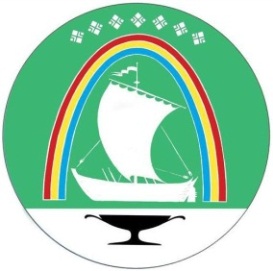 Саха Өрөспүүбүлүкэтин«ЛЕНСКЭЙ ОРОЙУОН» муниципальнай тэриллии муниципальнай казеннай тэрилтэ «Ленскэй оройуон тыа хаhаайыстыбатын салалтата»ПРИКАЗг. ЛенскПРИКАЗг. ЛенскПРИКАЗг. Ленскот «16» марта 2022 года                                                                      № 14от «16» марта 2022 года                                                                      № 14от «16» марта 2022 года                                                                      № 14Приложение № 1к приказу руководителя МКУ «Ленское УСХ» от «16» марта 2022 г.№  14                                                                  О Б Ъ Я В Л Е Н И Ео проведении отбора получателей субсидии на финансовое обеспечение (возмещение) части затрат на приобретение и (или) доставку спецтехники и (или) технологического оборудования для пищевой и перерабатывающей промышленности и (или) затрат, связанных с запуском (лицензирование, монтаж, пуско-наладочные работы и т.д.) технологического оборудования для пищевой и перерабатывающей промышленностиО Б Ъ Я В Л Е Н И Ео проведении отбора получателей субсидии на финансовое обеспечение (возмещение) части затрат на приобретение и (или) доставку спецтехники и (или) технологического оборудования для пищевой и перерабатывающей промышленности и (или) затрат, связанных с запуском (лицензирование, монтаж, пуско-наладочные работы и т.д.) технологического оборудования для пищевой и перерабатывающей промышленностиНаименование субсидииСубсидия на финансовое обеспечение (возмещение) части затрат на приобретение и (или) доставку спецтехники и (или) технологического оборудования для пищевой и перерабатывающей промышленности и (или) затрат, связанных с запуском (лицензирование, монтаж, пуско-наладочные работы и т.д.) технологического оборудования для пищевой и перерабатывающей промышленностиСпособ проведения отбораЗапрос предложенийСрок проведения отбораС 18 марта 2022 г. по 16 апреля 2022 г.Срок размещения на официальном сайте МО «Ленский район»«17» марта 2022 г.эл. адрес: http://lenskrayon.ru/index.php/deyatelnost/selskoe-khozyajstvoНаименование, место нахождения, почтовый адрес, адрес электронной почты Уполномоченной организацииМуниципальное казенное учреждение «Управление сельского хозяйства МО «Ленский район». Место нахождения, почтовый адрес: 678144, г. Ленск, ул. Победы 10 «А». Адрес эл. почты: ushlensk@bk.ru. Контактные телефоны уполномоченных лиц: 8(41137) 4-24-41Цель проведения отбора и результат предоставления субсидии  Финансовое обеспечение (возмещение) части затрат на приобретение и (или) доставку спецтехники и (или) технологического оборудования для пищевой и перерабатывающей промышленности и (или) затрат, связанных с запуском (лицензирование, монтаж, пуско-наладочные работы и т.д.) технологического оборудования для пищевой и перерабатывающей промышленностиКатегории претендентов на участие в отбореПолучателями субсидии на финансовое обеспечение (возмещение) части затрат на приобретение и (или) доставку спецтехники и (или) технологического оборудования для пищевой и перерабатывающей промышленности и (или) затрат, связанных с запуском (лицензирование, монтаж, пуско-наладочные работы и т.д.) технологического оборудования для пищевой и перерабатывающей промышленности являются товаропроизводители (за исключением граждан, ведущих личное подсобное хозяйство, подсобных хозяйств юридических лиц, казенных предприятий, учреждений), зарегистрированные и осуществляющие свою деятельность на территории Ленского районаКритерии отбора Осуществление участником отбора одного из видов экономической деятельности, связанный с производством соответствующего вида пищевых продуктов (10.71 Производство хлеба и мучных кондитерских изделий, тортов и пирожных недлительного хранения)Дополнительные условия к критериям отбораа) приобретение и (или) доставка новой спецтехники и (или) технологического оборудования для пищевой и перерабатывающей промышленности и (или) запуск (лицензирование, монтаж, пуско-наладочные работы и т.д.) технологического оборудования для пищевой и перерабатывающей промышленности, в году предшествующему году получения субсидии и (или) в текущем финансовом году;б) при финансовом обеспечении - наличие предварительного договора на приобретение и (или) доставка спецтехники и (или) технологического оборудования для пищевой и перерабатывающей промышленности и (или) предварительный договор на запуск технологического оборудования для пищевой и перерабатывающей промышленности (лицензирование, монтаж, пуско-наладочные работы и т.д.), наличие собственных денежных средств у претендента в размере не менее 5% от предполагаемых затрат;в) при возмещении части затрат – наличие документов, подтверждающих фактически понесенные затраты по приобретению и (или) доставке спецтехники и (или) технологического оборудования для пищевой и перерабатывающей промышленности и (или) документы, подтверждающие фактически понесенные затраты по запуску (лицензирование, монтаж, пуско-наладочные работы и т.д.) технологического оборудования для пищевой и перерабатывающей промышленности.Требования к участникам отбораа) у участника отбора должна отсутствовать неисполненная обязанность по уплате налогов, сборов, страховых взносов, пеней, штрафов, процентов, подлежащих уплате в соответствии с законодательством Российской Федерации о налогах и сборах;б) у участника отбора должна отсутствовать просроченная задолженность по возврату в бюджет муниципального образования «Ленский район» субсидий, бюджетных инвестиций, предоставленных в том числе в соответствии с иными правовыми актами, а также иная просроченная (неурегулированная) задолженность по денежным обязательствам перед муниципальным образованием «Ленский район»;в) участник отбора - юридические лица не должны находиться в процессе реорганизации (за исключением реорганизации в форме присоединения к юридическому лицу, являющемуся участником отбора, другого юридического лица), ликвидации, в отношении его не введена процедура банкротства, деятельность участника отбора не должна быть приостановлена в порядке, предусмотренном законодательством Российской Федерации, а участники отбора - индивидуальные предприниматели не должны прекратить деятельность в качестве индивидуального предпринимателя;г) участник отбора не должен являться иностранным юридическим лицом, а также российским юридическим лицом, в уставном (складочном) капитале которого доля участия иностранных юридических лиц, местом регистрации которых является государство или территория, включенные в утверждаемый Министерством финансов Российской Федерации перечень государств и территорий, предоставляющих льготный налоговый режим налогообложения и (или) не предусматривающих раскрытия и предоставления информации при проведении финансовых операций (офшорные зоны), в совокупности превышает 50 процентов;д) участник отбора не должен получать средства из бюджета муниципального образования «Ленский район» на основании иных нормативных правовых актов на цели, установленные настоящим Порядком.Сроки и время приема заявок для участия в отбореСрок приема заявок: Заявки принимаются с «18» марта 2022 г.  по «16» апреля 2022 г.С понедельника по пятницу с 9.00 до 17.15 часов, обеденный перерыв с 12.30 ч. до 14.00 ч.; суббота, воскресенье – выходной.Порядок подачи заявокЗаявки подаются в МКУ «Ленское управление сельского хозяйства» в письменном виде. Заявка на участие в отборе подписывается участником отбора лично и (или) уполномоченным лицом, с приложением подлинников документов, подтверждающих полномочия на подписание заявки на участие в отборе от имени участника отбора.Порядок внесения изменений в заявки, отзыва, возврата заявокВнесение изменений в заявку, отзыв заявки осуществляется путем подачи соответствующего письменной заявки в Уполномоченную организацию, в любое время до дня и времени окончания установленного срока приема заявок на участие в отборе.Уполномоченная организация осуществляет возврат участнику отбора заявку на участие в отборе в течение 3 рабочих дней со дня поступления письменной заявки об отзыве заявки на участие в отборе в Уполномоченную организацию.Рассмотрение заявокРассмотрение заявок и приложенных к ним документов на предмет их соответствия установленным критериям и требованиям, осуществляется комиссией в срок не более 5 рабочих дней, со дня окончания отбора.Порядок предоставления участникам отбора разъяснений положений извещения об отбореВ течение срока проведения отбора участники отбора вправе обратиться в Уполномоченную организацию за разъяснением положений объявления письменно или устно.Устная консультация оказывается по контактным номерам должностных лиц Уполномоченной организации.Ответ с разъяснениями, в случае письменного обращения участника отбора за разъяснениями положений объявления, Уполномоченная организация направляет в течение 3 рабочих дней со дня поступления обращения в Уполномоченную организацию.Перечень документов для участия в отборе  а) заявка, включающее в себя согласие на обработку персональных данных и обязательство о достижении плановых показателей по итогам текущего финансового года, по форме, согласно приложения № 3 к настоящему Приказу, утвержденному приложением № 1 к Порядку предоставления субсидии;б) справка, подписанная лицом, претендующим на получение субсидии, о том, что лицо, претендующее на получение субсидии, не получает средства из бюджета муниципального образования «Ленский район» на те же цели, указанные в настоящем Приказе, в текущем финансовом году, по форме, согласно приложения № 4 к настоящему Приказу, утвержденному приложением № 2 к Порядку предоставления субсидии;в) справка, подписанная лицом, претендующим на получение субсидии, об отсутствии у получателя субсидии просроченной задолженности по возврату в бюджет муниципального образования «Ленский район» субсидий, бюджетных инвестиций, предоставленных в том числе в соответствии с иными правовыми актами, а также иная просроченная (неурегулированная) задолженность по денежным обязательствам перед муниципальным образованием «Ленский район», по форме, согласно приложения № 5 к настоящему Приказу, утвержденному приложением № 3 к Порядку предоставления субсидии;г) справка об отсутствии у получателя субсидии неисполненной обязанности по уплате налогов, сборов, страховых взносов, пеней, штрафов, процентов, подлежащих уплате в соответствии с законодательством Российской Федерации о налогах и сборах. При наличии задолженности по уплате страховых взносов во внебюджетные фонды, налоговых и иных платежей в бюджетную систему Российской Федерации претендент представляет подтверждающие документы об оплате данной задолженности (платежные поручения, банковский кассовый чек);д) справка, подписанная лицом, претендующим на получение субсидии, об отсутствии процессов реорганизации (за исключением реорганизации в форме присоединения к юридическому лицу, являющемуся участником отбора, другого юридического лица), ликвидации, в отношении него не введена процедура банкротства, деятельность получателя субсидии не приостановлена в порядке, предусмотренном законодательством Российской Федерации – для юридических лиц по форме, согласно приложения № 6 к настоящему Приказу, утвержденному приложением № 4 к Порядку предоставления субсидии, справка, подписанная индивидуальным предпринимателем о не прекращении деятельности в качестве индивидуального предпринимателя – для индивидуальных предпринимателей, крестьянских (фермерских) хозяйств по форме, согласно приложения № 7 к настоящему Приказу, утвержденному приложением № 5 к Порядку предоставления субсидии;е) для юридических лиц: справка, подписанная лицом, претендующим на получение субсидии, о том, что лицо, претендующее на получение субсидии, не является иностранным юридическим лицом, а также российским юридическим лицом, в уставном (складочном) капитале которых доля участия иностранных юридических лиц, местом регистрации которых является государство или территория, включенные в утверждаемый Министерством финансов Российской Федерации перечень государств и территорий, предоставляющих льготный налоговый режим налогообложения и (или) не предусматривающих раскрытия и предоставления информации при проведении финансовых операций (офшорные зоны) в отношении таких юридических лиц, в совокупности превышает 50 процентов, по форме, согласно приложения № 8 к настоящему Приказу, утвержденному приложением № 6 к Порядку предоставления субсидии;ж) выписку из единого государственного реестра юридических лиц (индивидуальных предпринимателей) или заверенную копию такой выписки для юридических лиц (индивидуальных предпринимателей), полученную не ранее чем за шесть месяцев до дня размещения объявления об отборе получателей субсидий в средствах массовой информации, по которой должны вести хозяйственную деятельность в соответствии с Общероссийским классификатором видов экономической деятельности (ОКВЭД) по которым предоставляется субсидия;з) копию отчета по форме 1-натура-БМ (для крупных производителей) и (или) форма ПМ-пром с отметкой государственных органов статистики;и) при финансовом обеспечении - наличие предварительного договора на приобретение и (или) доставка спецтехники и (или) технологического оборудования для пищевой и перерабатывающей промышленности и (или) предварительный договор на запуск технологического оборудования для пищевой и перерабатывающей промышленности (лицензирование, монтаж, пуско-наладочные работы и т.д.), справка, подтверждающая наличие собственных денежных средств у претендента в размере не менее 5% от предполагаемых затрат;к) при возмещении части затрат – наличие документов, подтверждающих фактически понесенные затраты по приобретению и (или) доставке спецтехники и (или) технологического оборудования для пищевой и перерабатывающей промышленности и (или) документы, подтверждающие фактически понесенные затраты по запуску (лицензирование, монтаж, пуско-наладочные работы и т.д.) технологического оборудования для пищевой и перерабатывающей промышленности.Приложение № 2к приказу руководителя МКУ «Ленское УСХ» от «16» марта 2022 г.№  14                                                                  Председателю комиссии по отбору получателей субсидии __________________________________________________________от _________________________________________________________ п/пПоказателиПланна ______ годРазвитие пищевой и перерабатывающей промышленностиРазвитие пищевой и перерабатывающей промышленностиРазвитие пищевой и перерабатывающей промышленности1Сдача (заготовка) сырого молока, тонн2Производство хлеба и хлебобулочных изделий, тоннПриложение № 3к приказу руководителя МКУ «Ленское УСХ» от «16» марта 2022 г.№  14                                                                  Приложение № 4к приказу руководителя МКУ «Ленское УСХ» от «16» марта 2022 г.№  14                                                                 Приложение № 5к приказу руководителя МКУ «Ленское УСХ» от «16» марта 2022 г.№  14                                                                  Приложение № 6к приказу руководителя МКУ «Ленское УСХ» от «16» марта 2022 г.№  14                                                                  Приложение № 7к приказу руководителя МКУ «Ленское УСХ» от «16» марта 2022 г.№  14                                                                  